О проведении всероссийского Дня бега «Кросс Нации – 2014» На основании  календарного плана официальных физкультурных мероприятий и спортивных мероприятий Красноярского края на 2014 год, утвержденного приказом министерства спорта, туризма и молодежной политики Красноярского края от 30.12.2014 г. № 442п, календарного плана спортивно-массовых и оздоровительных мероприятий и соревнований с участием спортсменов и команд города Канска на 2014 год, утвержденного приказом  Отдела ФКСТиМП от 09.01.2014 № 01-ОД,  в целях развития и популяризации спорта, пропаганды здорового образа жизни, руководствуясь ст. 30, 35 Устава города Канска, ПОСТАНОВЛЯЮ:1. Отделу физической культуры, спорта, туризма и молодежной политики администрации города Канска (Т.А. Бажина), МБУ ФОК «Текстильщик» (Л.И. Бакшеева), МБОУ ДОД ДЮСШ им. В.И. Стольникова (Т.А. Кудреватых) организовать и провести соревнования 21 сентября 2014 года в Сосновом бору, начало соревнований в 12.00 часов.2. МКУ «Управление образования администрации города Канска»           (А.П. Панов), МБОУ ДОД ДЮСШ им. В.И. Стольникова (Т.А. Кудреватых), МБОУ ДОД ДЮСШ «Олимпиец» (К.С. Коноваленко), МБОУ ДОД ДЮСШ     (В.И. Целюк) обеспечить участие команд в соревнованиях.3. Рекомендовать руководителям  учебных заведений города Канска: КГАОУ СПО «Канский педагогический колледж» (А.Л. Андреев), КГБОУ СПО «Канский технологический колледж» (Т.В. Берлинец), КГБОУ СПО «Канский политехнический колледж» (Г.А. Гаврилова), КГБПОУ «Канский медицинский техникум» (О.М. Стасевич), КГБОУ СПО «Красноярский краевой библиотечный техникум» (И.В. Колесникова), КГБОУ НПО «Канское профессиональное училище № 15» (А.В. Храмцов), КГБПОУ «Канский техникум отраслевых технологий и сельского хозяйства» (В.Н. Мавлютова), КГБОУ НПО «Профессиональное училище № 60» (С.В. Рудкевич), обеспечить участие команд в соревнованиях. 4. Утвердить положение о проведении всероссийского Дня бега «Кросс Нации  – 2014», согласно приложению № 1 к настоящему постановлению. 5. Утвердить план мероприятий по подготовке и проведению всероссийского Дня бега «Кросс Нации  – 2014», согласно приложению № 2 к настоящему постановлению. 6. МБУ «ММЦ» г. Канска (Е.А. Дубкова) подготовить и провести торжественное открытие и закрытие соревнований.7. МУП ТС и СО (В.А. Шестов) подготовить трассу для проведения соревнований и места парковки автотранспорта.8. Рекомендовать МО МВД России «Канский» (Н.В. Банин) обеспечить охрану общественного порядка во время  проведения мероприятия.9. Рекомендовать КГБУЗ «Канская межрайонная больница» (В.А. Шиповалов) организовать медицинское обслуживание во время проведения мероприятия. 10. Уведомить МКУ «Управление по делам ГО и ЧС» (А.В. Комарчев) о проведении соревнований.11. Консультанту главы города по связям с общественностью отдела организационной работы,  делопроизводства,  кадров и муниципальной службы администрации г. Канска (Н.И. Никонова) разместить данное постановление на официальном сайте муниципального образования город Канск в сети Интернет.	12. Контроль за исполнением данного постановления возложить на заместителя главы города по социальной политике Н.И. Князеву.13. Постановление вступает в силу со дня подписания.Глава города Канска                                                                           Н.Н. КачанПриложение № 1 к постановлениюадминистрации   города    Канскаот 08.09. 2014 г.  № 1444ПОЛОЖЕНИЕо проведении всероссийского Дня бега «Кросс Нации – 2014» I. Цели и задачи Всероссийский день бега «Кросс нации – 2014» (далее - соревнования) проводится в целях:- пропаганды здорового образа жизни;- привлечения всех трудящихся и учащейся молодежи Российской Федерации к регулярным занятиям физической культурой;- пропаганды физической культуры и спорта среди населения Российской Федерации.II. Место и сроки проведения	Соревнования «Кросс Нации – 2014» проводятся 21 сентября 2014 года в Сосновом бору, начало соревнований в 12.00 часов.  III. Организаторы соревнований	Права на проведение соревнований «Кросс Нации – 2014» принадлежат Министерству спорта Российской Федерации (далее – Минспорт России).	Общее руководство подготовкой и проведением соревнований осуществляет Отдел физической культуры, спорта, туризма и молодежной политики администрации города Канска.Непосредственное проведение соревнований возлагается на судейскую коллегию. Главный судья соревнований – Кудреватых Т.А..IV. Участники и программа соревнований1. Условия допуска к соревнованиям «Кросс Нации – 2014»:К участию в соревнованиях «Кросс Нации – 2014» допускаются все жители города без ограничения возраста. Участники соревнований до 17 лет включительно допускаются только при наличии допуска врача, участники в возрасте от 18 лет и старше – при наличии допуска врача или личной подписи в карточке участника, подтверждающей персональную ответственность за свое здоровье. 2. Дистанции соревнований «Кросс Нации – 2014»2 км – девушки  и юноши 2001-2005 г.р.,  2 км – девушки  и юноши 1995-2000 г.р.,  женщины 1994 г.р. и старше;4 км – мужчины 1994 г.р. и старше; – девочки и мальчики 2005 г.р. и младше; –VIP забег (мужчины и женщины).3. Программа соревнований10:00-11:45 – регистрация участников в день соревнований12:00 – церемония открытия12:15 – старт13:00 – церемония награждения и закрытияV. НаграждениеПобедители награждаются призами.Памятными призами награждаются участники соревнований в номинациях «Самый юный участник», «Самый возрастной участник».Призеры и номинанты соревнований награждаются грамотами Отдела ФКСТиМП, вымпелами награждаются все участники соревнований.VI. Финансовые условия соревнований 	Расходы по приобретению призов для победителей и призеров соревнований, несет МБУ ФОК «Текстильщик». Расходы по награждению грамотами и вымпелами несет Отдел физической культуры, спорта, туризма и молодежной политики администрации города Канска,VII. Порядок работы мандатной комиссии и подачи заявок Мандатная комиссия работает 21 сентября 2014 г., время работы: 10:00-11:45.Участники соревнований представляют в мандатную комиссию следующие документы: паспорт или свидетельство о рождении, полис обязательного медицинского страхования, справку-допуск врача или ставят личную подпись в карточке участника, подтверждая персональную ответственность за свое здоровье  (п. 4.1).При прохождении мандатной комиссии все участники заполняют карточки участников.Мандатные комиссии контролируют правильность заполнения карточек и подлинность документов, регистрирующихся участников. Начальник Отдела ФКСТиМП					                    Т.А. БажинаПриложение № 2 к постановлениюадминистрации города Канскаот 08.09.2014 г. № 1444Планмероприятий по подготовке и проведению Всероссийского Дня бега «Кросс Нации – 2014», 21 сентября 2014 годаНачальник Отдела ФКСТиМП				      		Т.А. Бажина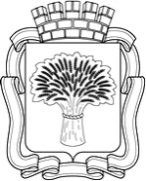 Российская ФедерацияАдминистрация города Канска
Красноярского краяПОСТАНОВЛЕНИЕ Российская ФедерацияАдминистрация города Канска
Красноярского краяПОСТАНОВЛЕНИЕ Российская ФедерацияАдминистрация города Канска
Красноярского краяПОСТАНОВЛЕНИЕ Российская ФедерацияАдминистрация города Канска
Красноярского краяПОСТАНОВЛЕНИЕ 08.09.2014 г.№1444п/пМероприятиясрокиОтветственныйСформировать состав судейской коллегиидо 21.09.2014Т.А. КудреватыхОформить места проведения соревнований, размещение рекламыдо 21.09.2014Т.А. КудреватыхРегистрация участников соревнований 21.09.2014с 10.00 до 11.45Л.И. БакшееваОрганизовать медицинское обслуживание в дни соревнований21.09.2014 с 12.00В.А. ШиповаловОрганизовать работу со СМИ по освещению проведения соревнований21.09.2014Н.И. НиконоваЕ.Н. ШурмельОбеспечить безопасность движения и охрану общественного порядка на месте проведения соревнований 21.09.2014с 11.30Н.В. БанинПодготовить трассу для проведения соревнований, места парковки автотранспорта (ул. 40 лет Октября, 33 и ул. Герцена, напротив лыжного стадиона)до 21.09.2014В.А. ШестовПодготовить и провести торжественное открытие, закрытие соревнований. 21.09.2014Е.А. ДубковаПодготовить наградную атрибутику (памятные призы, грамоты и вымпелы) для награждения участников соревнований до 21.09.2014О.Н. АлекторскаяН.В. Гуркова